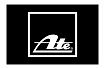 Kfz-Ersatzmarkt: Continental erweitert Bremsscheiben-Portfolio für Modelle von Mercedes-BenzSortiment deckt künftig Modelle der E-Klasse und der AMG-Reihe abC-Klasse: Bremsscheiben für die Vorder- und Hinterachse verfügbarWerkstätten profitieren von wirtschaftlicher AlternativeFrankfurt, 11. September 2018. Das Technologieunternehmen Continental hat sein Angebot an Bremsscheiben in vergleichbarer OE-Qualität für Mercedes-Benz-Modelle deutlich ausgebaut. Freien Werkstätten steht damit für noch mehr Fahrzeuge ein wirtschaftliches Vergleichsprodukt der Premiummarke für das patentierte zweiteilige OE-Bremsscheibenkonzept zur Verfügung. Mit seiner Bremsscheibe für die Vorderachse der C-Klasse war Continental 2016 der erste Anbieter im freien Ersatzteilemarkt. Nach dem erfolgreichen Start hat das Technologieunternehmen das Portfolio für die C-Klasse kontinuierlich ausgebaut, unter anderem mit einer Lösung für die Hinterachse. Nun kommen noch weitere Anwendungen hinzu: Künftig deckt das umfangreiche Sortiment unter der Marke ATE auch Baureihen der E-Klasse ab. Darüber hinaus setzt Continental mit der Entwicklung einer zweiteiligen Bremsscheibe für Mercedes-Fahrzeuge im Hochleistungsbereich erneut Maßstäbe im Aftermarket. „Der große Erfolg der einteiligen Bremsscheibe hat uns darin bestätigt, dass sich die intensive Entwicklungsarbeit lohnt. Für die zweiteilige Bremsscheibe haben wir erneut viel Aufwand betrieben, um dem Markt eine wirtschaftliche Alternative zu bieten“, sagt Nadine Förster, die bei Continental für das Produktmanagement von Bremsenprodukten verantwortlich ist.Premiere im Aftermarket: Bremsscheibe für Mercedes-AMGSomit steht dem Handel und den Werkstätten ab Ende des Jahres erstmals ein Aftermarket-Produkt für den Bremsscheibenwechsel bei zahlreichen Modellen der Mercedes-AMG-Reihe zur Verfügung. Continental hat ein zweiteiliges Bremsscheibenkonzept aus Topf und Reibring entwickelt, das speziell auf leistungsstarke Fahrzeuge ausgelegt ist, bei denen die Bremsscheibe eine große kinetische Energie aufnehmen muss. Die Bremsscheibe für die Vorderachse deckt Modelle wie zum Beispiel den Mercedes AMG C43 und E43 sowie CLS und GLC höherer Leistungsklassen ab.Lösungen auch für die E-KlasseAuch für die E-Klasse der Baureihen A238, C238, S213 sowie W213 sind zukünftig Bremsscheiben verfügbar. Dafür hat Continental die patentierte einteilige Lösung für die C-Klasse weiterentwickelt. Sie deckt nun genau die Modelle ab, in denen die Originalscheibe von Mercedes-Benz in der Erstausrüstung verbaut wird. Werkstätten können sie ab Mitte Oktober über ihren Großhändler bestellen. Weitere Neuerung für alle von Continental für Mercedes-Benz-Modelle angebotenen Bremsscheiben: Die im Lieferumfang enthaltenen Befestigungsschrauben bestehen nun aus Kunststoff statt Metall, um die Scheiben bei der Montage zu schützen.Belastungsprobe auf dem Nürburgring bestandenIn zahlreichen Prüfstandsversuchen haben die neuen beschichteten Bremsscheiben für die Mercedes-Modelle bewiesen, dass sie den Qualitätsanforderungen für die Erstausrüstung entsprechen. Wie alle Bremsscheiben von ATE erfüllen sie die Vorgaben der europäischen ECE-R90-Norm und wurden in aufwändigen, unabhängigen Tests hinsichtlich ihrer Funktionalität geprüft und ihre Sicherheit bestätigt. Continental geht noch einen Schritt weiter: „Wir haben unsere Produkte einem eigenen Härtetest unterzogen und sie mit einem professionellen Fahrer auf die Nürburgring-Nordschleife geschickt. Nach mehreren Runden bei voller Beladung war klar: Unsere Scheiben und Schrauben fahren auch hier auf die Pole Position. Ihr Verschleißbild glich dem des OE-Produktes“, berichtet Frank Hollstein, Leiter des technischen Produktmanagements für Bremsen.Die Produkte von ATE genügen nicht nur höchsten Qualitätsansprüchen, sie überzeugen auch mit Blick auf die steigenden Komfortwünsche der Autofahrer. Wie auch sonst bei ATE zeichnen sich die Bremsscheiben für die Mercedes-Modelle durch eine geringe Geräuschentwicklung sowie ein harmonisches Fahrgefühl aus. Das Programm wird Continental auch in Zukunft sukzessive erweitern.BildunterschriftenContinental_pp_ATE_one-piece_brake disc_Mercedes_2018_1.jpg / 
Continental_pp_ATE_one-piece_brake disc_Mercedes_2018_2.jpgAuch für die E-Klasse der Baureihen A238, C238, S213 sowie W213 sind zukünftig Bremsscheiben verfügbar. Dafür hat Continental die patentierte einteilige Lösung für die C-Klasse weiterentwickelt.Continental_pp_ATE_two-piece_brake disc_Mercedes_1.jpg / 
Continental_pp_ATE_two-piece_brake disc_Mercedes_2.jpg / 
Continental_pp_ATE_two-piece_brake disc_Mercedes_front.jpg / 
Continental_pp_ATE_two-piece_brake disc_Mercedes_back.jpgContinental setzt mit der Entwicklung einer zweiteiligen Bremsscheibe für Mercedes-Fahrzeuge im Hochleistungsbereich erneut Maßstäbe im Aftermarket.Fotos: ContinentalContinental entwickelt wegweisende Technologien und Dienste für die nachhaltige und vernetzte Mobilität der Menschen und ihrer Güter. Das 1871 gegründete Technologieunternehmen bietet sichere, effiziente, intelligente und erschwingliche Lösungen für Fahrzeuge, Maschinen, Verkehr und Transport. Continental erzielte 2017 einen Umsatz von 44 Milliarden Euro und beschäftigt aktuell mehr als 243.000 Mitarbeiter in 60 Ländern.In der Division Interior dreht sich alles um das Informationsmanagement im Fahrzeug und darüber hinaus. Zum Produktspektrum für verschiedene Fahrzeugkategorien gehören Instrumente, Multifunktionsanzeigen und Head-up-Displays, Kontroll- und Steuergeräte, Zugangskontroll- und Reifeninformationssysteme, Radios, Infotainment- und Bediensysteme, Klimabediengeräte, Software, Cockpits sowie Lösungen und Dienste für Telematik und Intelligente Transport Systeme. Interior beschäftigt weltweit über 46.000 Mitarbeiter und erzielte 2017 einen Umsatz von 9,3 Milliarden Euro.Als Bestandteil der Division Interior sind die Nutzfahrzeug- und Handelsaktivitäten der Continental in der Business Unit Commercial Vehicles & Aftermarket zusammengefasst. Ein globales Netz an Vertriebs- und Servicegesellschaften sorgt für die Nähe zum Kunden vor Ort. Mit den Produktmarken Continental, VDO, ATE, Galfer und Barum bietet der Geschäftsbereich elektronische Produkte, Systeme und Dienstleistungen für Nutz- und Spezialfahrzeuge, ein umfangreiches Produktspektrum für Fachwerkstätten sowie Ersatz- und Verschleißteile für den freien Kfz-Teilehandel, markenunabhängige Werkstätten und die Versorgung nach Serienauslauf beim AutomobilherstellerKontakt für Journalisten Oliver Heil
Manager Media Relations
Commercial Vehicles & Aftermarket
Continental
Telefon: +49 69 7603-9406
E-Mail: oliver.heil@continental.comDie Pressemitteilung ist in folgenden Sprachen verfügbar: Deutsch, EnglischLinksPresseportal:
www.continental-presse.deVideoportal:
http://videoportal.continental-corporation.comMediendatenbank:
www.continental-mediacenter.com